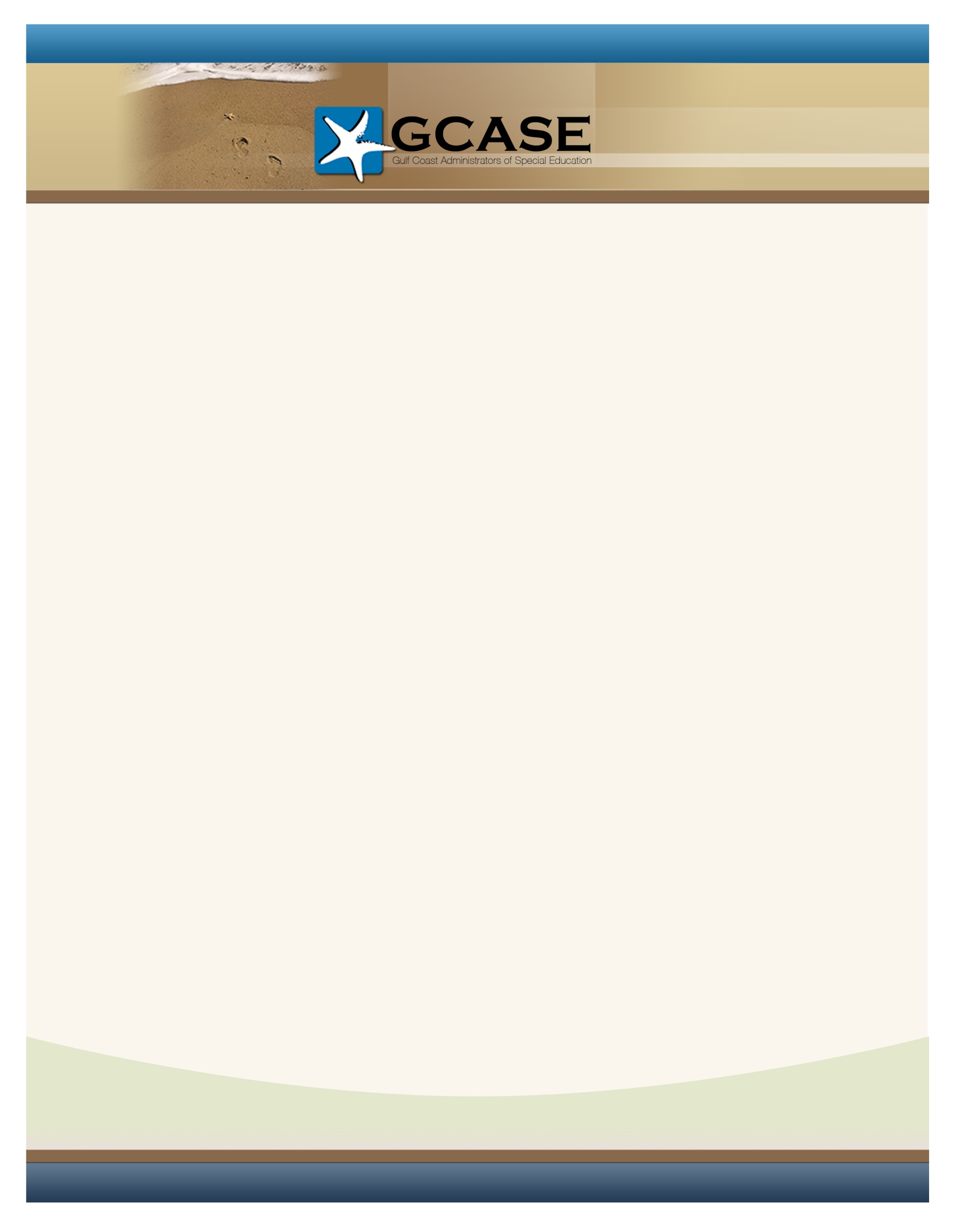 GCASE Summer Luncheon & Executive Board MeetingThursday, June 10The Rustic – Post Oak1121 Uptown Park Blvd Ste 4Houston Tx 77056 http://therustic.com/houston-post-oak/11:00 – 12:00 Executive Board Meeting    12:00 – 2:00 Luncheon & RecognitionsFree to GCASE Members & Retirees$10.00 for additional guestsRSVP to info@gcasehouston.com or rettasc@msn.com